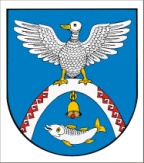 ______  сессия 					           	№ ___ седьмого созыва							________ 2022 года	         О внесении изменений в решение Собрания депутатов Новоторъяльского муниципального района Республики Марий Эл от 29 октября 2020 г. № 110 «О муниципальном дорожном фонде Новоторъяльского 
муниципального района Республики Марий Эл» 
(в редакции от: 16 июля 2021 г. № 181, 26 мая 2022 г. № 257)В соответствии с Федеральным законом от 06 октября 2003 г. 
№ 131-ФЗ «Об общих принципах организации местного самоуправления 
в Российской Федерации», Уставом Новоторъяльского муниципального района Республики Марий Эл, Собрание депутатов Новоторъяльского муниципального района Республики Марий ЭлРЕШАЕТ:1. В решение Собрания депутатов Новоторъяльского муниципального района Республики Марий Эл от 29 октября 2020 г. № 110 
«О муниципальном дорожном фонде Новоторъяльского муниципального района Республики Марий Эл» (в редакции от: 16 июля 2021 г. № 181, 
26 мая 2022 г. № 257) внести следующие изменения:1.1. Абзац 1 пункта 6.1. изложить в новой редакции:«6.1. Дорожная деятельность в отношении автомобильных дорог местного значения вне границ населенных пунктов в границах муниципального района, осуществление муниципального контроля на автомобильном транспорте, городском наземном электрическом транспорте и в дорожном хозяйстве вне границ населенных пунктов в границах муниципального района, организация дорожного движения и обеспечение безопасности дорожного движения на них, а также осуществление иных полномочий в области использования автомобильных дорог и осуществления дорожной деятельности в соответствии с законодательством Российской Федерации (далее – автомобильные дороги, автомобильные дороги общего пользования местного значения), в том числе на:».1.2. Абзац 1 пункта 6.2. изложить в новой редакции:«6.2. Дорожная деятельность в отношении автомобильных дорог местного значения в границах населенных пунктов поселения и обеспечение безопасности дорожного движения на них, включая создание и обеспечение функционирования парковок (парковочных мест), осуществление муниципального контроля на автомобильном транспорте, городском наземном электрическом транспорте и в дорожном хозяйстве в границах населенных пунктов поселения, организация дорожного движения, а также осуществление иных полномочий в области использования автомобильных дорог и осуществления дорожной деятельности в соответствии с законодательством Российской Федерации (далее – автомобильные дороги, автомобильные дороги общего пользования местного значения), в том числе на:».3. Настоящее решение вступает в силу с момента подписания и распространяется на правоотношения возникшие с 26 мая2021 года.4. Обнародовать настоящее решение на информационном стенде Собрания депутатов Новоторъяльского муниципального района 
Республики Марий Эл в установленном порядке и разместить 
в информационно-телекоммуникационной сети «Интернет» официальный интернет-портал Республики Марий Эл (адрес доступа: https://mari-el.gov.ru/ municipality/ toryal/). 5. Контроль за исполнением настоящего решения возложить 
на постоянную комиссию по бюджету, налогам, собственности 
и инвестициям.Глава Новоторъяльского муниципального района		                                              Е. НебогатиковРОССИЙ ФЕДЕРАЦИЙМАРИЙ ЭЛ РЕСПУБЛИКМАРИЙ ЭЛ РЕСПУБЛИКЫН 
У ТОРЪЯЛ  МУНИЦИПАЛ  РАЙОНЫНДЕПУТАТ-ВЛАК  ПОГЫНЖО ПУНЧАЛРОССИЙСКАЯ ФЕДЕРАЦИЯ РЕСПУБЛИКА МАРИЙ ЭЛСОБРАНИЕ ДЕПУТАТОВ НОВОТОРЪЯЛЬСКОГО МУНИЦИПАЛЬНОГО РАЙОНА РЕСПУБЛИКИ МАРИЙ ЭЛРЕШЕНИЕ